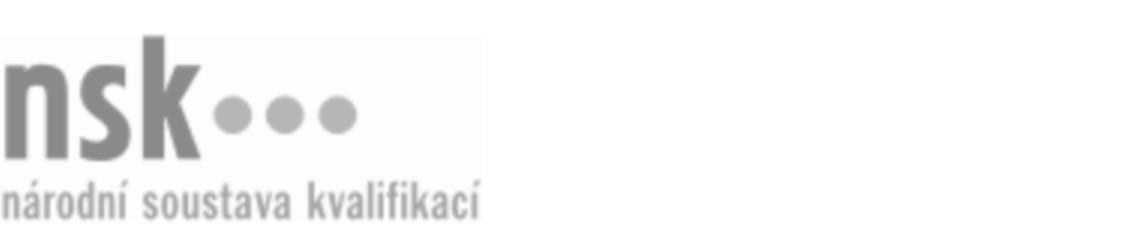 Kvalifikační standardKvalifikační standardKvalifikační standardKvalifikační standardKvalifikační standardKvalifikační standardKvalifikační standardKvalifikační standardOperátor/operátorka výroby másla (kód: 29-067-M) Operátor/operátorka výroby másla (kód: 29-067-M) Operátor/operátorka výroby másla (kód: 29-067-M) Operátor/operátorka výroby másla (kód: 29-067-M) Operátor/operátorka výroby másla (kód: 29-067-M) Operátor/operátorka výroby másla (kód: 29-067-M) Operátor/operátorka výroby másla (kód: 29-067-M) Autorizující orgán:Ministerstvo zemědělstvíMinisterstvo zemědělstvíMinisterstvo zemědělstvíMinisterstvo zemědělstvíMinisterstvo zemědělstvíMinisterstvo zemědělstvíMinisterstvo zemědělstvíMinisterstvo zemědělstvíMinisterstvo zemědělstvíMinisterstvo zemědělstvíMinisterstvo zemědělstvíMinisterstvo zemědělstvíSkupina oborů:Potravinářství a potravinářská chemie (kód: 29)Potravinářství a potravinářská chemie (kód: 29)Potravinářství a potravinářská chemie (kód: 29)Potravinářství a potravinářská chemie (kód: 29)Potravinářství a potravinářská chemie (kód: 29)Potravinářství a potravinářská chemie (kód: 29)Týká se povolání:Pracovník výroby mléčných produktůPracovník výroby mléčných produktůPracovník výroby mléčných produktůPracovník výroby mléčných produktůPracovník výroby mléčných produktůPracovník výroby mléčných produktůPracovník výroby mléčných produktůPracovník výroby mléčných produktůPracovník výroby mléčných produktůPracovník výroby mléčných produktůPracovník výroby mléčných produktůPracovník výroby mléčných produktůKvalifikační úroveň NSK - EQF:444444Odborná způsobilostOdborná způsobilostOdborná způsobilostOdborná způsobilostOdborná způsobilostOdborná způsobilostOdborná způsobilostNázevNázevNázevNázevNázevÚroveňÚroveňVýroba máslaVýroba máslaVýroba máslaVýroba máslaVýroba másla44Nastavení potrubních cest a napouštění smetany do zracích tanků pro fyzikální, popř. biologické zrání smetanyNastavení potrubních cest a napouštění smetany do zracích tanků pro fyzikální, popř. biologické zrání smetanyNastavení potrubních cest a napouštění smetany do zracích tanků pro fyzikální, popř. biologické zrání smetanyNastavení potrubních cest a napouštění smetany do zracích tanků pro fyzikální, popř. biologické zrání smetanyNastavení potrubních cest a napouštění smetany do zracích tanků pro fyzikální, popř. biologické zrání smetany44Obsluha technologického zařízení na zmáselňování smetanyObsluha technologického zařízení na zmáselňování smetanyObsluha technologického zařízení na zmáselňování smetanyObsluha technologického zařízení na zmáselňování smetanyObsluha technologického zařízení na zmáselňování smetany44Měření základních chemicko-fyzikálních veličin při výrobě máslaMěření základních chemicko-fyzikálních veličin při výrobě máslaMěření základních chemicko-fyzikálních veličin při výrobě máslaMěření základních chemicko-fyzikálních veličin při výrobě máslaMěření základních chemicko-fyzikálních veličin při výrobě másla44Vedení provozních záznamů o výrobě másla a provozu zmáselňovačeVedení provozních záznamů o výrobě másla a provozu zmáselňovačeVedení provozních záznamů o výrobě másla a provozu zmáselňovačeVedení provozních záznamů o výrobě másla a provozu zmáselňovačeVedení provozních záznamů o výrobě másla a provozu zmáselňovače44Skladování a uchovávání másla v chladírnách a mrazírnáchSkladování a uchovávání másla v chladírnách a mrazírnáchSkladování a uchovávání másla v chladírnách a mrazírnáchSkladování a uchovávání másla v chladírnách a mrazírnáchSkladování a uchovávání másla v chladírnách a mrazírnách44Dodržování sanitačních postupů, provádění hygienicko-sanitační činnosti při výrobě másla, popř. směsných roztíratelných tukůDodržování sanitačních postupů, provádění hygienicko-sanitační činnosti při výrobě másla, popř. směsných roztíratelných tukůDodržování sanitačních postupů, provádění hygienicko-sanitační činnosti při výrobě másla, popř. směsných roztíratelných tukůDodržování sanitačních postupů, provádění hygienicko-sanitační činnosti při výrobě másla, popř. směsných roztíratelných tukůDodržování sanitačních postupů, provádění hygienicko-sanitační činnosti při výrobě másla, popř. směsných roztíratelných tuků33Dodržování bezpečnostních předpisů a zásad bezpečnosti potravin; bezpečné používání čisticích prostředků a jiných chemikáliíDodržování bezpečnostních předpisů a zásad bezpečnosti potravin; bezpečné používání čisticích prostředků a jiných chemikáliíDodržování bezpečnostních předpisů a zásad bezpečnosti potravin; bezpečné používání čisticích prostředků a jiných chemikáliíDodržování bezpečnostních předpisů a zásad bezpečnosti potravin; bezpečné používání čisticích prostředků a jiných chemikáliíDodržování bezpečnostních předpisů a zásad bezpečnosti potravin; bezpečné používání čisticích prostředků a jiných chemikálií33Operátor/operátorka výroby másla,  29.03.2024 16:15:54Operátor/operátorka výroby másla,  29.03.2024 16:15:54Operátor/operátorka výroby másla,  29.03.2024 16:15:54Operátor/operátorka výroby másla,  29.03.2024 16:15:54Strana 1 z 2Strana 1 z 2Kvalifikační standardKvalifikační standardKvalifikační standardKvalifikační standardKvalifikační standardKvalifikační standardKvalifikační standardKvalifikační standardPlatnost standarduPlatnost standarduPlatnost standarduPlatnost standarduPlatnost standarduPlatnost standarduPlatnost standarduStandard je platný od: 12.09.2023Standard je platný od: 12.09.2023Standard je platný od: 12.09.2023Standard je platný od: 12.09.2023Standard je platný od: 12.09.2023Standard je platný od: 12.09.2023Standard je platný od: 12.09.2023Operátor/operátorka výroby másla,  29.03.2024 16:15:54Operátor/operátorka výroby másla,  29.03.2024 16:15:54Operátor/operátorka výroby másla,  29.03.2024 16:15:54Operátor/operátorka výroby másla,  29.03.2024 16:15:54Strana 2 z 2Strana 2 z 2